NOME DO BOLSISTANOME DO ORIENTADORNOME DO VOLUNTÁRIO 1NOME DO VOLUNTÁRIO 2NOME DO VOLUNTÁRIO 3TÍTULO DO TRABALHO: SUBTÍTULO DO TRABALHOVÁRZEA GRANDE - MT
MÊS/ANOMINISTÉRIO DA EDUCAÇÃOSECRETARIA DE EDUCAÇÃO PROFISSIONAL E TECNOLÓGICAINTITUTO DE EDUCAÇÃO, CIÊNCIA E TECNOLOGIA FEDERAL DE MATO GROSSOCAMPUS VÁRZEA GRANDE - COORDENAÇÃO DE PESQUISATÍTULO DA PESQUISA: SUBTÍTULO DA PESQUISANome Completo (Bolsista)Nome Completo (Coordenador)Nome Completo (Estudante voluntário)Relatório Final de Pesquisa referente ao período de mês/ANO a MÊS/ANO, apresentado ao Instituto Federal de Mato Grosso – Campus Várzea Grande como parte das exigências do Edital 06/2020 IFMT.VGD.VÁRZEA GRANDE - MT
MÊS/ANORESUMO[Deve ter no máximo 250 (duzentas e cinquenta) palavras, com breves e concretas informações sobre a pesquisa, destacando sua relevância, contexto e período em que foi desenvolvida, público envolvido, objetivo e resultados obtidos. Não deve conter citações ou referências. O Resumo deve ser apresentado com parágrafo único, espaçamento simples entre linhas]Palavras-chave: Exemplo. Exemplo. Exemplo.AGRADECIMENTOSItem opcional. Deve expressar os agradecimentos ao órgão que concedeu a bolsa, às instituições e às pessoas que contribuíram para o desenvolvimento da pesquisa (exceto o professor orientador) seja em forma de apoio financeiro, de infraestrutura ou científico.SUMÁRIOINTRODUÇÃOA introdução é a parte inicial do texto, em que se deve expor o tema, relacioná-lo com a literatura consultada, incluir objetivos, hipóteses, justificativas e demonstração de como o trabalho foi desenvolvido. É uma breve descrição de todas as partes do trabalho. Se preferir o autor, na introdução, pode descrever brevemente cada item do projeto de pesquisa, indicando o objetivo e o alcance de cada um.FormatoEste documento está no formato solicitado para a apresentação do relatório de pesquisa, contendo, inclusive, formatação de estilos rápidos com formatos de títulos, legendas, texto de corpo de texto, etc. A utilização dos estilos rápidos facilitará a formatação e a criação de sumários e listas.Conforme a ABNT NBR 14724:2005, todas as folhas do trabalho, a partir da folha de rosto, devem ser contadas sequencialmente, mas não numeradas. A numeração é colocada a partir da primeira folha da parte textual (Introdução), em algarismos arábicos, no canto superior direito da folha. Para fins de exposição ordenada do assunto, o texto deve ser dividido em seções contendo assuntos considerados afins, sugere-se INTRODUÇÃO, METODOLOGIA, REVISÃO DE LITERATURA, RESULTADOS E DISCUSSÕES, CONCLUSÕES, REFERÊNCIAS BIBLIOGRÁFICAS E ANEXOS) e sua numeração deve seguir as recomendações da ABNT NBR 6024:2003.Devem ser empregados algarismos arábicos na numeração das seções, conforme exemplificado a seguir:Elementos ilustrativos do textoOs elementos ilustrativos do texto compreendem as figuras, as tabelas, os quadros e as equações, que devem ser formatados conforme os itens a seguir.FigurasAs figuras compreendem desenhos, mapas, gráficos, fotografias, organogramas, esquemas, dentre outros, e deverão estar inseridas no texto o mais próximo possível dos trechos a que se referem, sendo obrigatoriamente indicadas no corpo do texto. Deverão ser centralizadas e numeradas sequencialmente. Coloridas ou em preto e branco, deverão apresentar definição que permita boa legibilidade e clareza.As legendas das figuras devem ser inseridas na parte inferior das figuras, serem digitados em letras minúsculas (apenas a primeira letra da primeira palavra em maiúscula). Citar a fonte de consulta (quando for o caso), conforme ilustrado na Figura 1 Quando a figura for de autoria do autor do trabalho, a fonte deverá ser omitida.Recomenda-se para a inserção da legenda das figuras através do menu “Referências > Inserir Legenda” (facilitando a criação de listas de figuras e possibilitando a inserção da indicação automática na imagem no corpo do texto). Para formatar o texto da legenda das figuras utilizar o estilo rápido ‘Legendas’. Para a indicação da imagem no corpo do texto recomenda-se a inserção automática no menu “Referências > Referência Cruzada”, tal inserção possibilita a atualização automática das indicações de imagem no corpo do texto caso haja modificações na ordem, por exemplo.Tabelas e quadrosTabelas e quadros tem um formato muito parecido, porém são usados para armazenar informações de tipos diferentes. Tabelas armazenam informações numéricas e possuem as bordas laterais abertas, enquanto quadros armazenam informações textuais (por exemplo, características, propriedades, relações, etc.) e apresentam todas as bordas fechadas. O quadro pode ser entendido como uma figura.As tabelas e quadros deverão estar inseridas no texto o mais próximo possível dos trechos a que se referem, serem centralizadas no parágrafo, serem numeradas sequencialmente.Os títulos das tabelas e quadros deverão ser centralizados na parte superior e serem digitados em letras minúsculas (apenas a primeira letra da primeira palavra em maiúscula). Recomenda-se para a inserção dos títulos das tabelas e quadros através do menu “Referências > Inserir Legenda” (facilitando a criação de listas de quadros e tabelas e possibilitando a inserção da indicação automática da tabela/quadro no corpo do texto). Para formatar o texto dos títulos das tabelas e quadros utilizar o estilo rápido ‘Títulos quadros e tabelas’. Todas as tabelas e quadros devem ser citados e comentados no texto sempre usando a palavra “Tabela” (ou “Quadro”) com a letra inicial maiúscula. Para a indicação da tabela e quadro imagem no corpo do texto recomenda-se a inserção automática no menu “Referências > Referência Cruzada”, tal inserção possibilita a atualização automática das indicações de imagem no corpo do texto caso haja modificações na ordem, por exemplo. Veja o exemplo da formatação recomendada no Quadro 1 e Tabela 1.METODOLOGIA[Descreva a metodologia utilizada no desenvolvimento do projeto. Deve ser concisa, mas suficientemente clara, de modo que o leitor entenda e possa reproduzir os procedimentos utilizados. Deve conter as referências da metodologia de estudo e/ou análises laboratoriais empregadas. Se o trabalho foi realizado com seres humanos, direta ou indiretamente, deve constar o número do protocolo de aprovação do CEP.]REVISÃO DE LITERATURAEm função da natureza da pesquisa este item pode ser excluído e a revisão de literatura incluída no item 4. Resultados e Discussão.RESULTADOS E DISCUSSÕESDescrever e discutir os resultados obtidos. Quando pertinente discutir relacionando com a Revisão de Literatura do Projeto. Se necessário utilizar gráficos, tabelas, figuras, etc.CONCLUSÃODeve ser elaborada com base nos objetivos e resultados.REFERÊNCIAS BIBLIOGRÁFICAS[Devem ser listados apenas os trabalhos mencionados no corpo texto, em ordem alfabética do sobrenome, pelo primeiro autor. Dois ou mais autores, separar por ponto e vírgula. Os títulos dos periódicos não devem ser abreviados. A ordem dos itens em cada referência deve obedecer às normas vigentes da Associação Brasileira de Normas Técnicas (ABNT).Seguem abaixo alguns modelos mais frequentes de referências:ASSOCIAÇÃO BRASILEIRA DE NORMAS TÉCNICAS. NBR 6023: informação e documentação: referências: elaboração. Rio de Janeiro, 2002.ALVES, Castro. Navio negreiro. [S.l.]: Virtual Books, 2000. Disponível em: <http://www.terra.com.br/virtualbooks/freebook/port/Lport2/navionegreiro.htm>. Acesso em: 10 jan. 2002, 16:30:30.BAILONA, Baltazar Agenor et al. Análise de tensões em tubulações industriais: para engenheiros e projetistas. Rio de Janeiro: LTC, 2006.BRASIL. Decreto-lei nº 2.481, de 3 de outubro de 1988. Diário Oficial [da] República Federativa do Brasil, Brasília, DF, v. 126, n. 190, 4 out. 1988. Seção 1, parte 1, p. 19291-19292.CASSOL, Glória Barbosa. Assessoria no Centro de Educação da UFSM: uma atividade dispensável?. In: SILVEIRA, Ada Cristina Machado da (Org.). Práticas, identidade e memória: 30 anos de Relações Públicas na UFSM. Santa Maria: FACOS-UFSM, 2003. p. 183-190.CONJUNTURA ECONÔMICA. Rio de Janeiro: FGV, v. 38, n. 9, set. 1984. FERREIRA, Paulo Henrique de Oliveira. O jornalismo on line. Revista de Estudos de Jornalismo, Campinas, v. 6, n. 1, p. 65-77, jan./jun. 2003. JONACK, Marco Antonio; MURTA, Cristina Duarte. Limite de capacidade e proteção se servidores em redes gigabit. In: SIMPÓSIO BRASILEIRO DE REDES DE COMPUTADORES, 2006, Curitiba. Anais... Curitiba: Sociedade Brasileira de Computação, 2006. p. 179-194.SILVA, M. M. L. Crimes da era digital. Net, Rio de Janeiro, nov. 1998. Seção Ponto de Vista. Disponível em: <http://www.brazilnet.com.br/contexts/brasilrevistas.htm>. Acesso em: 28 nov. 1998.RUIZ, João Álvaro. Metodologia científica: guia para eficiência nos estudos. 6. ed. São Paulo: Atlas, 2008.SILVA, R. N.; OLIVEIRA, R. Os limites pedagógicos do paradigma da qualidade total na educação. In: CONGRESSO DE INICIAÇÃO CIENTÍFICA DA UFPe, 4., 1996, Recife. Anais eletrônicos... Recife: UFPe, 1996. Disponível em: <http://www. propesq. ufpe.br/anais/anais/educ/ce04.htm>. Acesso em: 21 jan. 1997.SIMÕES, Carlos. Curso de direito do serviço social. São Paulo: Cortez, 2009. 1 CD-ROM.ANEXOSEspaço destinado a apresentação de figuras, gráficos, fotos, etc.Quadro 1 – Formatação de títulos para seçõesQuadro 1 – Formatação de títulos para seções1. TÍTULO DA SEÇÃO PRIMÁRIAselecionar estilo rápido ‘TÍTULO 1’1.1. TÍTULO DA SEÇÃO SECUNDÁRIAselecionar estilo rápido ‘TÍTULO 2’1.1.1. Título da seção terciáriaselecionar estilo rápido ‘TÍTULO 3’1.1.1.1. Título da seção quaternáriaselecionar estilo rápido ‘TÍTULO 4’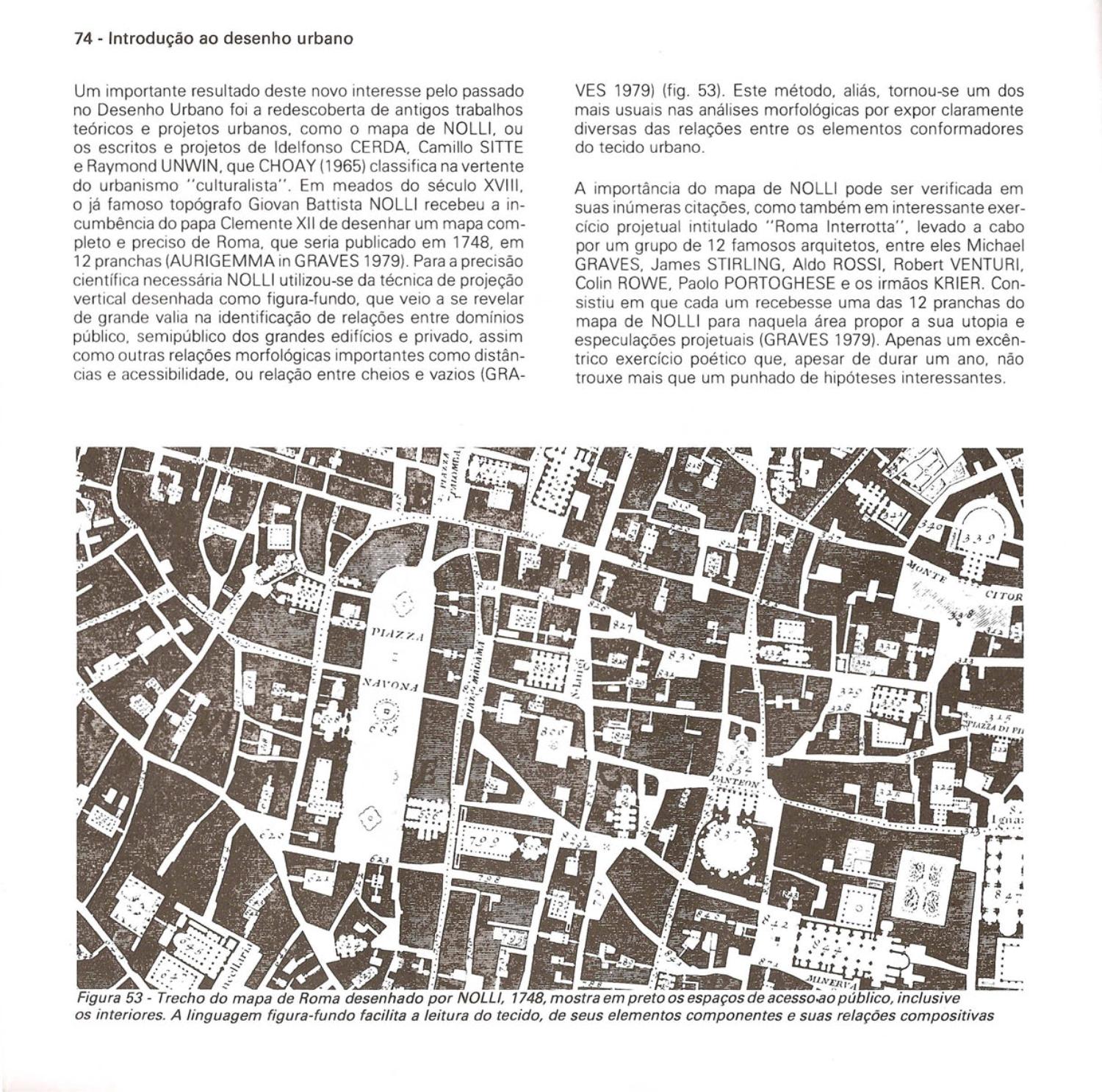 Figura 1: Trecho do mapa de Roma desenhado por NOLLI, 1748, mostra em preto os espaços de acesso ao público, inclusive os interiores. Fonte: Del Rio (2010)Quadro 2 - Conceitos utilizados na definição de Vazios UrbanosQuadro 2 - Conceitos utilizados na definição de Vazios UrbanosQuadro 2 - Conceitos utilizados na definição de Vazios UrbanosQuadro 2 - Conceitos utilizados na definição de Vazios UrbanosQuadro 2 - Conceitos utilizados na definição de Vazios UrbanosVAZIO URBANOVAZIO URBANOVAZIO URBANOVAZIO URBANOVAZIO URBANOVAZIO DE USORemanescente urbano /Vazios estruturais- Espaço abandonado, com antigo uso inexistente- Vazio esvaziado- antigas áreas portuárias, industriais, ferroviárias,- antiga área de mineração (na Inglaterra, Alemanha e EUA - antigas rodovias- edifícios abandonados- antigas áreas portuárias, industriais, ferroviárias,- antiga área de mineração (na Inglaterra, Alemanha e EUA - antigas rodovias- edifícios abandonadosVAZIO DE USOVazios conjunturais- Espaço abandonado, com antigo uso inexistente- Vazio esvaziado- edifícios abandonados- edifícios abandonadosVAZIO FÍSICOÁrea OciosaEspaço subutilizado- espaços não parcelados (glebas), frutos da especulação imobiliária- urbanização dispersa- áreas vagas ou subtilizadas existentes no interior da mancha urbana VAZIO FÍSICOÁrea OciosaEspaço subutilizado- espaços não parcelados (glebas), frutos da especulação imobiliária- urbanização dispersa- áreas entre a cidade consolidada e entre novas manchas urbanas. Grandes porções não loteadas.VAZIO FÍSICOVazios ProjetuaisEspaços vagos projetados para opor ao “cheio” urbano- Espaços vazios geralmente definidos pela implantação das edificações no meio urbano.- Geralmente o vazio projetual está relacionado com o entorno e por isso compreende uso.- Espaços vazios geralmente definidos pela implantação das edificações no meio urbano.- Geralmente o vazio projetual está relacionado com o entorno e por isso compreende uso.VAZIO FÍSICO E DE USOEspaço ResidualEspaço intersticial- orlas rodoviárias, ferroviárias, de rios- espaços de servidão de linhas de alta tensão- áreas junto a viadutos- miolos de quadras- orlas rodoviárias, ferroviárias, de rios- espaços de servidão de linhas de alta tensão- áreas junto a viadutos- miolos de quadrasFonte: Elaborado pela autora a partir de Borde (2006), Dittmar (2006) e Magalhães (2005)Fonte: Elaborado pela autora a partir de Borde (2006), Dittmar (2006) e Magalhães (2005)Fonte: Elaborado pela autora a partir de Borde (2006), Dittmar (2006) e Magalhães (2005)Fonte: Elaborado pela autora a partir de Borde (2006), Dittmar (2006) e Magalhães (2005)Fonte: Elaborado pela autora a partir de Borde (2006), Dittmar (2006) e Magalhães (2005)Tabela 1 - Crescimento da população urbana e total do BrasilTabela 1 - Crescimento da população urbana e total do BrasilTabela 1 - Crescimento da população urbana e total do BrasilTabela 1 - Crescimento da população urbana e total do BrasilAnoPopulação TotalPopulação Urbana% da População Urbana*18729.930.478582.7495,90189014.333.915976.0386,80190017.438.4341.644.1499,40192030.635.6053.287.44810,70194041.236.31512.880.18231,24195051.944.39718.782.89136,16196070.967.18531.990.93845,08197093.204.37950.600.00056,00*Nos quatro primeiros anos, a população urbana é quantificada pela a população total dos municípios cuja sede tinha mais de 50.000 habitantes. A partir de 1940, a população urbana passa a ser expressa por toda a população residente em cidades e vilas, independentemente de seu tamanho.*Nos quatro primeiros anos, a população urbana é quantificada pela a população total dos municípios cuja sede tinha mais de 50.000 habitantes. A partir de 1940, a população urbana passa a ser expressa por toda a população residente em cidades e vilas, independentemente de seu tamanho.*Nos quatro primeiros anos, a população urbana é quantificada pela a população total dos municípios cuja sede tinha mais de 50.000 habitantes. A partir de 1940, a população urbana passa a ser expressa por toda a população residente em cidades e vilas, independentemente de seu tamanho.*Nos quatro primeiros anos, a população urbana é quantificada pela a população total dos municípios cuja sede tinha mais de 50.000 habitantes. A partir de 1940, a população urbana passa a ser expressa por toda a população residente em cidades e vilas, independentemente de seu tamanho.Fonte: Oliven (1984)Fonte: Oliven (1984)Fonte: Oliven (1984)Fonte: Oliven (1984)